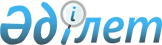 О Концепции государственной демографической политики Республики Казахстан
					
			Утративший силу
			
			
		
					Постановление Правительства Республики Казахстан от 17 августа 2000 года № 1272. Утратило силу постановлением Правительства Республики Казахстан от 30 марта 2011 года № 293

      Сноска. Утратило силу постановлением Правительства РК от 30.03.2011 № 293.      Правительство Республики Казахстан постановляет: 

      1. Одобрить прилагаемую Концепцию государственной демографической политики Республики Казахстан. 

      2. Агентству Республики Казахстан по миграции и демографии совместно с центральными и местными исполнительными органами до 1 июля 2001 года разработать Программу и План мероприятий по реализации Концепции государственной демографической политики Республики Казахстан. 

      3. Настоящее постановление вступает в силу со дня подписания. 

 

     Первый заместитель     Премьер-Министра     Республики Казахстан   

                                          Одобрена                                           постановлением Правительства                                          Республики Казахстан                                           от 17 августа 2000 года N 1272 



 

                                Концепция 

               государственной демографической политики 

                          Республики Казахстан 



 

      Концепция государственной демографической политики (далее - Концепция) представляет собой основные принципы, приоритеты и задачи демографического развития страны. Под демографическим развитием в данной Концепции понимается комплекс политических, административных, экономических и социально-психологических мер, направленных на стимулирование роста численности населения, отвечающих текущим и перспективным потребностям. 

      Демографическое развитие непосредственно влияет на рост экономики, обеспечение обороноспособности страны и государственную безопасность. 

      Демографическая политика является составной частью государственной политики Казахстана. В послании Президента страны "Казахстан-2030" сильная демографическая политика выдвинута в ранг ведущих приоритетов национальной безопасности страны. 

      Субъектами государственной демографической политики являются государственные органы всех уровней. Партнерами государственных структур по реализации демографической политики призваны стать международные, неправительственные общественные и другие организации. 

      Концепция определяет основы государственной демографической политики с учетом общегосударственных интересов на основе соблюдения основополагающих прав человека. 

      Концепция рассчитана на современный период стабилизации социально-экономического положения и перехода к устойчивому экономическому развитию страны, и долгосрочную перспективу. 

      Современное социально-экономическое положение страны будет являться в определенной степени ограничителем системы регулирования демографического развития в ближайшей перспективе. 

      Государственная демографическая политика основана на общепринятых принципах и нормах международного права и международных договорах Республики Казахстан, Конституции Республики Казахстан, Законах Республики Казахстан, иных нормативных правовых актах. 

      Концепция учитывает мировой опыт регулирования демографического развития. 



 

                 1. Современная демографическая ситуация 

                          в Республике Казахстан 



 

      Демографическая ситуация в Казахстане за последние годы оценивается как неблагоприятная в силу значительного для республики снижения рождаемости, повышения смертности (с 1996 года наметилась тенденция ее снижения) и увеличения миграционного оттока населения. 

      Численность населения Республики Казахстан на 1 января 2000 года по предварительным данным Агентства Республики Казахстан по статистике составила 14896,1 тысяч человек. По сравнению с началом 1993 года, когда в республике проживало 16426,5 тысяч человек, численность населения уменьшилась на 1530,4 тысяч человек, или на 9,3 процента. 

      В 1999 году отмечен самый низкий за последние десятилетия XX века коэффициент рождаемости - 14,0 на 1000 человек населения, что составляет 54,5 процента уровня 1987 года, когда был зафиксирован в республике самый высокий пик рождаемости. 

      Коэффициент естественного прироста населения в 1999 году снизился и достиг низкой отметки - 4,3 на 1000 человек. 

      Несмотря на снижение смертности в 1999 году ее уровень остается высоким. Коэффициент смертности составил 9,7 на 1000 человек, что на 22,8 процента выше уровня 1990 года. 

      Сокращается средняя продолжительность жизни населения. Уровень ее в 1998 году составил 64,4 года, а у мужчин всего 59 лет. 

      В Восточно-Казахстанской, Северо-Казахстанской областях уже началась естественная убыль населения. При сохранении такой тенденции в ближайшем будущем ожидается депопуляция населения в целом по стране. 

      Численность казахов проживающих в республике по данным переписи населения 1999 года составляет 7985,0 тысяч человек, или 53,4 процента от общей численности населения республики. Русских в республике проживает 4479,6 тысяч человек, или 30,0 процента. 

      По сравнению с предыдущей переписью (1989 год) возросла численность казахов, уйгур, дунган, узбеков. Резко, почти в 3 раза уменьшилась численность немцев. Уменьшилась также численность русских, украинцев, татар и лиц других национальностей. 

      Изменения в этнической структуре населения, обусловлены иммиграцией репатриантов (оралманов) и эмиграцией лиц других национальностей на свою историческую родину. 

      В целом снижение численности населения происходит из-за снижения естественного прироста и отрицательного сальдо миграции населения. 



 

         2. Цель, задачи и принципы демографической политики 



 

      Цель демографической политики - преодоление негативных тенденций в демографических процессах, предотвращение депопуляции, обеспечение количественного и качественного роста населения в соответствии с долгосрочной стратегией развития страны. 

      При реализации демографической политики перед органами государственной власти стоят следующие задачи: 

      улучшение состояния здоровья населения, включая репродуктивное; уменьшение смертности и, как следствие, увеличение продолжительности жизни; 

      стабилизация рождаемости и ее увеличение в будущем до уровня, обеспечивающего полное замещение поколений и расширенный режим воспроизводства населения; 

      улучшение условий жизнедеятельности семьи, укрепление семейно-брачных отношений; 

      регулирование миграционных процессов; 

      повышение ответственности за здоровье населения на уровне общества и индивида; 

      преодоление негативных последствий экологических бедствий. 

      Государственная демографическая политика основывается на принципах: 

      Равенства всех граждан страны независимо от расовой, национальной, религиозной принадлежности; 

      и свободном выборе репродуктивного поведения и планирования семьи; 

      признания материнства как важнейшей социальной функции, равных обязанностей обоих родителей в воспитании своих детей при соблюдении интересов детей как преобладающих в соответствии с Международными Конвенциями ООН "О правах ребенка" и "О ликвидации всех форм дискриминации в отношении женщин"; 

      комплексного подхода, охватывающего различные меры воздействия на рождаемость, смертность, продолжительность жизни и миграцию с учетом новых тенденций в демографических и миграционных процессах; 

      учета региональных особенностей, обеспечивающих эффективное взаимодействие центральных и региональных органов на основе единых основополагающих норм в реализации демографической политики; 

      экологической безопасности населения, сохранения биологического разнообразия и организации рационального природопользования. 



 

              3. Приоритеты и основные направления реализации 

                   государственной демографической политики 



 

      Анализ современного неблагоприятного состояния демографической ситуации и перспектив ее развития позволяет, во-первых, определить приоритеты в демографическом развитии, во-вторых, основные направления, механизмы их решения на переходный период и разработать стратегию действий на долгосрочную перспективу - период социально-экономической стабилизации и устойчивого развития страны. 

      На первом этапе необходимо принять меры по снижению темпов уменьшения численности населения и достичь ее стабилизации. Это будет решаться за счет: 

      снижения падения рождаемости и ее стабилизации; 

      уменьшения смертности и увеличения средней продолжительности жизни; 

      сокращения эмиграции и создания благоприятных условий для возвращения репатриантов (оралманов). 

      На втором этапе должен обеспечиться общий рост населения, как в количественном, так и в качественном отношении за счет: 

      материального и морального стимулирования рождаемости; 

      достижения положительного сальдо миграции. 

      Основными направлениями государственной демографической политики в регулировании развития населения является разработка и реализация программно-целевых мероприятий по наиболее актуальным проблемным направлениям, базирующимся на строгом учете современной ситуации и предпосылок социально-экономического развития. 

      Основными направлениями реализации государственной демографической политики являются: 

      повышение жизненного уровня населения, рост занятости населения за счет обеспечения сбалансированного развития всех секторов экономики и социальной сферы, развития малого и среднего предпринимательства; 

      обеспечение значительного улучшения условий жизнедеятельности людей на основе опережающего экономического роста страны по сравнению с динамикой увеличения численности; 

      повышение уровня здоровья населения страны на основе пропаганды здорового образа жизни, профилактики всех элементов жизнедеятельности человека, труда и отдыха, принятие мер по доступности использования спортивных сооружений и спорткомплексов; 

      улучшение медицинского обслуживания населения и принятие мер по повышению ее санитарно-гигиенической грамотности, реализация государственных экологических программ, в первую очередь, в экологически неблагополучных регионах; 

      снижение смертности населения, в первую очередь лиц трудоспособного возраста, от несчастных случаев, отравлений и травм на производстве, связанных с ухудшением условий труда, распространением наркомании и алкоголизма; 

      снижение заболеваний туберкулезом, диабетом и другими социально значимыми заболеваниями, и заболеваниями представляющих опасность для окружающих; 

      увеличение средней продолжительности жизни, сокращение разрыва в продолжительности жизни мужчин по сравнению с женщинами за счет повышения уровня развития здравоохранения, расширение сети социальной помощи и лечебно-оздоровительных учреждений для пенсионеров. Развитие дневных стационаров для престарелых граждан; 

      снижение падения рождаемости и ее стабилизация, создание системы материального стимулирования рождаемости путем расширения перечня и объема материальных пособий при рождении ребенка, для многодетных семей, матерей одиночек; 

      реализация программ по охране репродуктивного здоровья, создание информационной системы по вопросам репродуктивного поведения, безопасного материнства, нравственно-полового и культурно-этического воспитания, и подготовки к семейной жизни, обеспечение потребности населения в современных средствах и методах контрацепции, внедрение учебного предмета валеологии в программу учебных заведений; 

      признание охраны здоровья матери и ребенка приоритетным направлением в области здравоохранения. Основные целевые установки данного направления: снижение коэффициента и изменение структуры младенческой смертности в сторону сближения с развитыми странами; 

      сокращение материнской смертности во время родов, осложнений беременности и послеродового периода; 

      осуществление мер по профилактике заражения вирусом иммунодефицита человека или СПИДом и болезней передаваемых половым путем; 

      предупреждение и лечение бесплодия женщин, предупреждение абортов и устранение последствий абортов; 

      совершенствование законодательства и пропаганда по укреплению семейно-брачных отношений, повышение статуса семьи; 

      повышение роли и ответственности мужчин в укреплении семейно-брачных отношениях, развитие сети различных клубов знакомств одиноких; 

      уменьшение миграционных потерь населения путем упорядочения эмиграции и осуществление превентивных мер. Регулирование иммиграции, определение ежегодных экономически обоснованных квот по репатриации этнических казахов с учетом реальных возможностей республики; 

      создание благоприятных условий для приема и обустройства соотечественников, возвращающихся на свою родину, обеспечение условий для их быстрейшей интеграции в социальную среду. Прием способных и талантливых детей, подростков и молодежи из казахских диаспор за рубежом для обучения в учебных заведениях наравне с детьми граждан Республики Казахстан. Поддержка и развитие конструктивных взаимоотношений с казахской диаспорой за рубежом; 

      подписание межгосударственных соглашений со странами выезда этнических казахов об упрощенном порядке выхода из гражданства; 

      обеспечение контролируемости иммиграционных процессов путем введения и осуществления иммиграционного контроля; 

      повышение ответственности каждого гражданина за свое здоровье, вовлечение самого населения в процесс формирования здорового образа жизни; 

      восстановление и принятие мер по стабильному функционированию государственных детских дошкольных организаций, обеспечение оздоровления школьников в пришкольных и загородных лагерях и домах отдыха; 

      создание психологических служб в государственных организациях образования, введение в школах, интернатах и дошкольных организациях должности психолога и социального педагога; 

      осуществление мер по совершенствованию системы социального обеспечения детей-сирот и детей, оставшихся без попечения родителей; 

      укрепление материально-технической базы специальных коррекционных учреждений, детских домов, домов ребенка и школ-интернатов, создание научно-методической базы социальной защиты детства, расширение социально-правовых гарантий несовершеннолетних, защита имущественных и других интересов детей, нуждающихся в опеке; 

      разработка комплексной программы по предупреждению преступлений, правонарушений и безнадзорности несовершеннолетних. Создание системы обучения осужденных, с учетом интересов имеющихся в исправительных учреждениях производств, возможности трудоустройства их после освобождения. 



 

            4. Формы и методы реализации государственной 

                     демографической политики 



 

      Государственная демографическая политика Республики Казахстан осуществляется за счет сбалансированной идеологической и обоснованной финансово-экономической политики. В качестве основных методов демографической политики используются экономические, административно-правовые и социально-психологические меры воздействия. 

      Главной формой реализации демографической политики является программно-целевой метод - разработка и реализация Государственной демографической программы, иных республиканских целевых программ, региональных программ территориальных органов, направленных на решение демографических проблем. 

      Реализация стратегии демографического развития предполагает: 

      ревизию существующих и создание новых нормативно-правовых актов, социально-экономических и организационно-административных подходов и мероприятий, в части соответствия их новым задачам по демографическому росту; 

      выделение необходимых государственных ресурсов, а также привлечение и использование помощи со стороны международных организаций, доноров и специалистов для разработки политики, стратегии и программ по демографическому развитию; 

      обязательное включение концептуальных, а в последующем - стратегических установок по демографии в общенациональное и отраслевое планирование и их мониторинг;     осуществление тесной координации и укрепление национального потенциала для сбора и анализа данных, проведение стратегических исследований и разработка базы данных для комплексного изучения, прогноза и планирования демографического развития;     поддержка государственных органов и средств массовой информации в пропаганде и реализации установок регулирования процессов демографического развития.     (Специалисты: Мартина Н.А.,                   Петрова Г.В.)
					© 2012. РГП на ПХВ «Институт законодательства и правовой информации Республики Казахстан» Министерства юстиции Республики Казахстан
				